Bio 135 Anatomy Labs:Respiratory Anatomy Lab:Be able to identify the structures below on the models provided in lab.   See key next page. 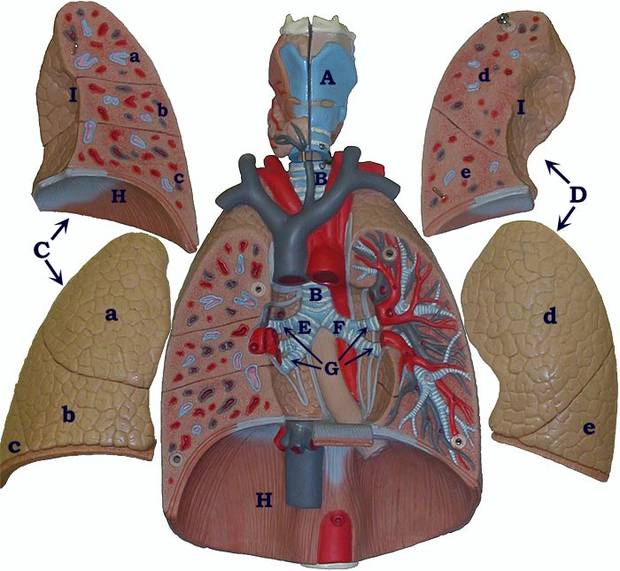 Key to Respiratory Model Digestive system Anatomy lab:Be able to identify the indicated structures (following page) on our lab models: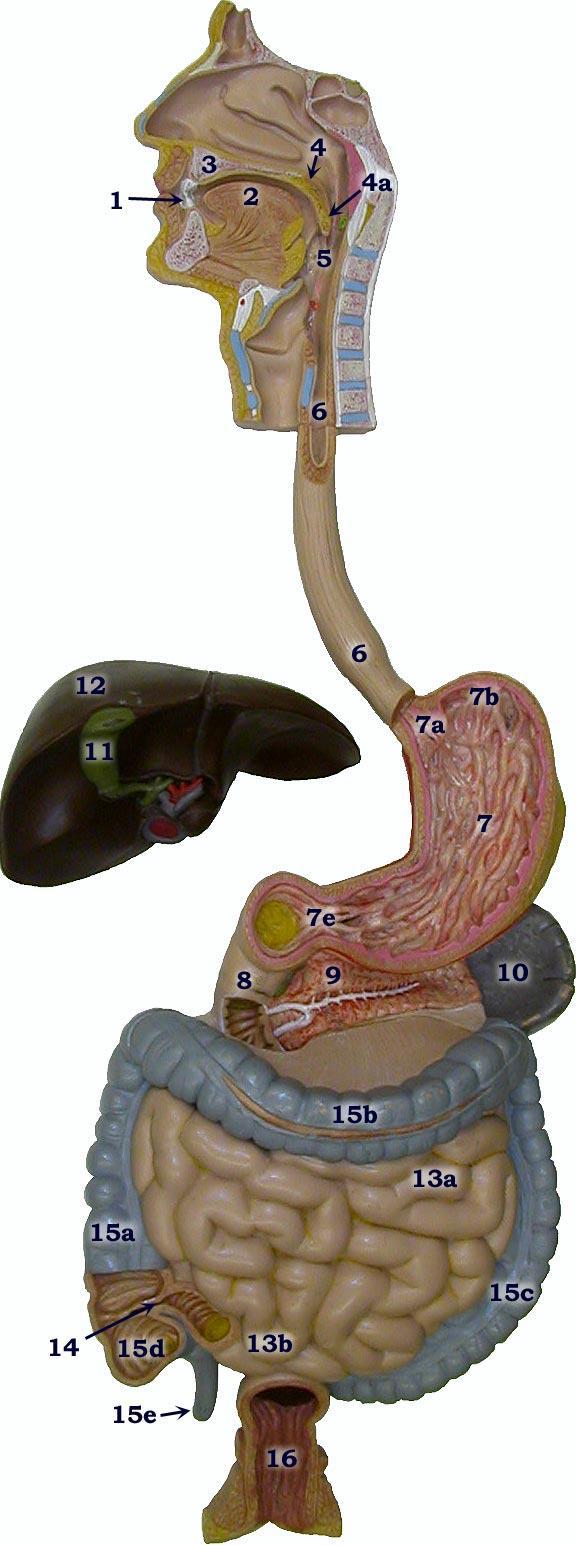 Nervous system anatomy:Be able to identify the following structures on a Brain Model: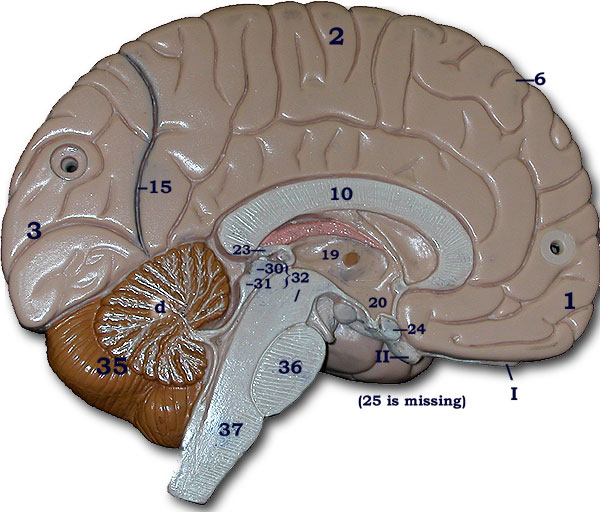 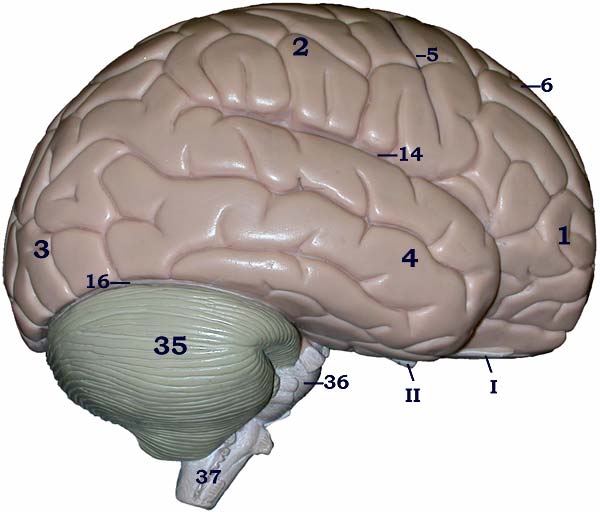 A. Larynx B. Trachea C. Right Lung D. Left Lung E. Right Primary Bronchus F. Left Primary Bronchus G. Secondary Bronchi H. Diaphragm I. Hilus Region (Hilum) 1. Frontal Lobe 23. Pineal Gland 2. Parietal Lobe 24. Optic Chiasma 3. Occipital Lobe 25. Pituitary Gland 4. Temporal Lobe 32. Midbrain (along with 30 & 31) 5. Central Sulcus 35. Cerebellar Hemisphere 6, 7. Gyrus (Convolution) 35d. Arbor Vitae 10. Corpus Callosum 36. Pons 15. Parieto-occipital Sulcus 37. Medulla Oblongata 16. Transverse Fissure I. Olfactory Nerve 19. Thalamus II. Optic Nerve20. Hypothalamus 